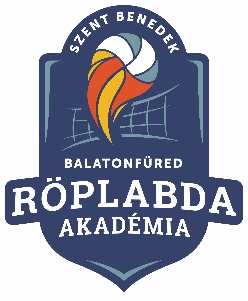 Szent Benedek Röplabda napközis tábor2021JELENTKEZÉSI LAPNapközis röpi táborHelység, dátum:…………………………………………………………………………………………………………………………………...NévSzületési hely, időLakcímIskolaOsztályEgyesületEdzőSzülő neveTelefonszámEmailMióta röplabdázol?SZBRA igazolt játékos vagy?igen/nemPólóméret…………………………………………………………………………………………………………………………Törvényes képviselő aláírásaJelentkező aláírása